Tijdelijke regeling voorziening leermiddelen voor studenten uit minimagezinnen De minister van Onderwijs heeft een regeling gemaakt waarmee gezinnen financieel worden geholpen die moeite hebben met het bekostigen van de studie van hun kind. Met deze regeling kunt u een vergoeding aanvragen voor de leermiddelen die noodzakelijk zijn voor het volgen van de studie van uw zoon/dochter. Dat zijn bijvoorbeeld boeken, licenties, werkkleding en andere praktijkmaterialen. Een laptop is voor veel opleidingen verplicht, in dat geval krijgt u een tegoedbon voor het aanschaffen van een laptop. De regeling is niet van toepassing op lesgeld, reis- en/of excursiekosten.U komt in aanmerking voor deze regeling als uw situatie voldoet aan de volgende drie punten:  uw zoon of dochter gaat een BOL-opleiding volgen en staat ingeschreven bij ROC Ter AA uw zoon of dochter is/was op 1 augustus 2020  jonger dan 18 jaar Stichting Leergeld kan bevestigen dat uw inkomen binnen de norm valt die door de minister is vastgesteld (gezinsinkomen tot maximaal 120% van het bijstandsniveau). Werkwijze om gebruik te maken van de regeling: Als ouder/ verzorger dient u contact op te nemen met Stichting Leergeld van uw woongemeente, zie voor een overzicht bijlage 3.Stichting Leergeld stelt via een toetsing vast of u tot de doelgroep van de regeling behoort en geeft daarvoor een verklaring af, bijlage 2. U dient hiervoor een inkomensbewijs (salarisstrook/uitkeringsspecificatie ed.) te overhandigen aan Stichting Leergeld. 
Let op: tijdens de basisschoolvakantie is Stichting Leergeld gesloten.U vult aanvraagformulier (bijlage 1) in en levert deze samen met de verklaring van Stichting Leergeld (bijlage 2) in bij ROC Ter AA t.a.v. schoolmaatschappelijk werk.Schoolmaatschappelijk werk zal de aanvraag beoordelen en bij goedkeuring: ontvangt u van Studers.nl een mail met een link. Met die link kan het juiste boekenpakket besteld worden en wordt het boekenpakket bij u thuisbezorgd. ROC Ter AA draagt zorg voor betaling van de rekening.ontvangt u een tegoedbon van schoolcampus.nl van €250 voor de aanschaf van een laptop. Volgt uw zoon/ dochter een opleiding bij ICT college, Bouw & Design college of Techniek & Technologie college dan ontvangt u een tegoedbon van €500 vanwege de hogere specificatie eisen die gesteld worden aan de laptop. Wanneer u de leermiddelen zelf aanschaft, maakt u geen gebruik van de link van Studers en de tegoedbon van schoolcampus maar dient u de rekeningen/ facturen in te leveren samen met bijlage 1 en 2. De vergoeding wordt dan naar u overgemaakt. Als u vragen heeft over deze brief, kunt u contact opnemen met schoolmaatschappelijk werk via het algemene telefoonnummer 0492-507900 of via mail smw@roc-teraa.nl  Bijlage 1 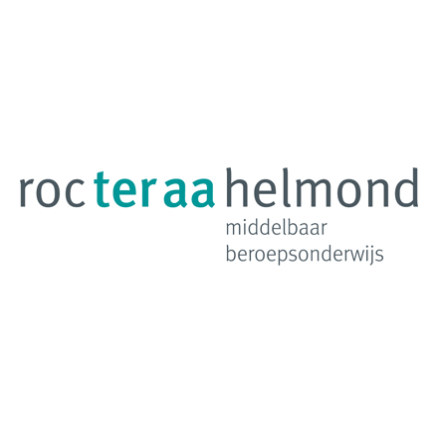 Aanvraagformulier Vergoeding van  leermiddelen vanuit tijdelijke regeling voor studenten uit minimagezinnen Naam student:Telefoonnummer: Emailadres: ROC Ter AA studentennummer:Volgt de opleiding:Pakketnummer leermiddelenlijst: Indien u zelf leermiddelen heeft aangeschaft levert u de rekeningen in én vult u de volgende gegevens in zodat het bedrag aan u wordt overgemaakt. 
IBAN-bankrekeningnummer : 
Ten name van: Ouders/ verzorgers zijn akkoord met de aanvraag voor vergoeding van de leermiddelen Plaats en datum: Handtekening ouders/ verzorgers:Deze bijlage én verklaring van Stichting Leergeld (bijlage 2) verzenden naar ROC Ter AAt.a.v. schoolmaatschappelijk werk Keizerin Marialaan 2 Antwoordnummer 533 5700 VB Helmond Een postzegel is niet nodig Bijlage 2Verklaring Stichting LeergeldStichting Leergeld te ……………………………………………………………………………………………………………. , bij deze vertegenwoordigd door ……………………………………………………………………………………………. verklaart onderzoek te hebben gedaan naar de financiële situatie van de ouders/verzorgers van student ……………………………………………………………………………………………….………..… en dat zij behoren tot de doelgroep van Stichting Leergeld.
Is er budget beschikbaar voor de laptop-regeling van Stichting Leergeld? 
Ja / Nee (vergoed op datum…………………………………………………………………)Plaats en datum ……………………………………………………………………………………………………………………………Stempel en handtekening Stichting Leergeld ……………………………………………………………………………….Bijlage 3https://www.leergeld.nl/doe-een-aanvraag/   Stichting Leergeld Horst aan de Maas 	            Herstraat 71	                                5961GH      Horst Stichting Leergeld HelmondWethouder Ebbenlaan 166Wethouder Ebbenlaan 1665702AGHelmondStichting Leergeld Gemert e.o.Stichting Leergeld Gemert e.o.Postbus 116Postbus 1165420ACGemertStichting Leergeld-Geldrop MierloStichting Leergeld-Geldrop MierloPostbus 73Postbus 735660AB GeldropStichting Leergeld DeurneOude Martinetstraat 2Oude Martinetstraat 2Oude Martinetstraat 25751KNDeurneStichting Leergeld VenrayPostbus 70Postbus 705800AB VenrayStichting Leergeld VenloPostbus 1910Postbus 19105900BXVenloStichting Leergeld Land van CuijkStichting Leergeld Land van CuijkPostbus 85430AACuijkStichting Leergeld Weert e.o.Postbus 112Postbus 1126000ACWeertStichting Leergeld EindhovenZernikestraat 11Zernikestraat 115612HZEindhoven Eindhoven Stichting Leergeld NuenenBerg 22 c5671CCNuenenStichting Leergeld Asten-SomerenStichting Leergeld Asten-SomerenKanaalstraat 1Kanaalstraat 15711EDSomeren